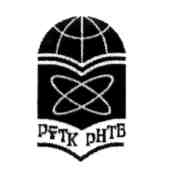 Исх. №  81от 25 мая 2023 г.ИНФОРМАЦИОННОЕ ПИСЬМОВнесены изменения в АГСК-1 «Перечень нормативных правовых актов и нормативных технических документов в области архитектуры, градостроительства и строительства, действующих на территории РК»(по состоянию на июнь 2022 года)              Отдел.специальных видов технической                литературы и документации : 8(7132) 56-34-57СН РК 1.02-03-2022 (по состоянию на 17.04.2023)Порядок разработки, согласования, утверждения и состав проектно-сметной документации на строительство (приказ КДСиЖКХ МИИР РК от 12.01.2023 № 4-ИК^, от 11.04.2023 № 60-НЦ, от 17.04.2023 № 68-НЦ)СП РК 2.02-102-2022 (по состоянию на 17.04.2023)Пожарная автоматика зданий и сооружений (приказ КДСиЖКХ МИИР РК от 17.04.2023 № 67-НК,)СН РК 3.02-13-2014* (по состоянию на 12.04.2023)Лечебно-профилактические учреждения (приказ КДСиЖКХ МИР РК от 15.11.2018 № 235-ИК,. КДСиЖКХ МИИР РК от 27.11.2019 № 194-ИК, от 09.07.2021 № 98-ИК, от 12.04.2023 № 62-НК,)СП РК 3.02-113-2014* (по состоянию на 12.04.2023Лечебно-профилактические учреждения (приказ КДСиЖКХ МИИР РК от 14.06.2019 № 98-ИК, от 27.11.2019 № 194-ИК, от 10.01.2020 № 4-ИК, от 10.01.2020 № 7-ИК, от 17.02.2020 № 38-ИК,. от 09.07.2021 № 98-И'К. от 11.04.2023 № 59-НЦ, от 12.04.2023 № 62-НК,)ПравилаПравила организации производства экспертизы качества работ и материалов автомобильных дорог Национальным центром качества дорожных активов (приказ МИИР РК от 07.06.19 № 374, от 28.03.2023 № 185)ПравилаПравила ведомственной экспертизы технической документации для среднего ремонта автомобильных дорог Республики Казахстан (приказ МТК РК от 02.06.2014 № 338, МИИР РК от 30.03.2023 № 196)ПравилаПравила технической эксплуатации, обслуживания и ремонта железнодорожных переездов (приказ МИР РК от 30.06.17 № 415, МИИР РК от 10.07.19 № 495, от 05.04.2023 № 216)